С 1 сентября 15 учителей начнут работу в сельских школах Орловской области по программе «Земский учитель»Такую информацию озвучила во время онлайн-брифинга с журналистами руководитель регионального Департамента образования Татьяна Крымова.По ее словам, наиболее сложно проходит комплектация педагогического состава в сельских школах. Однако благодаря программе «Земский учитель», которая была инициирована Губернатором Орловской области Андреем Клычковым и поддержана Президентом РФ Владимиром Путиным, данную проблему удается эффективно решать.В 2020 году в сельских школах региона в рамках программы начали работать 18 квалифицированных педагогов, которые приехали из других областей.В этом учебном году к педагогической деятельности приступают еще 15 учителей в школах сельской местности и малых городов. На сегодняшний день по программе открыты еще 3 вакансии.«Все педагоги, которые приходят работать в сельскую местность в общеобразовательные организации по программе «Земский учитель» заключают трудовой договор и получают дополнительную стимулирующую выплату в размере 1 миллиона рублей», - отметила Татьяна Крымова.Также Татьяна Владленовна напомнила, что все учителя Орловской области получают дополнительную стимулирующую выплату за классное руководство в размере 5 тыс. рублей, а с начала этого учебного года по поручению Президента выплату в объеме 5 тыс. рублей будут получать кураторы учебных групп в средних профессиональных учебных учреждениях. Ранее педагоги этой категории получали региональную выплату в объеме 2 тыс. рублей. Она также будет сохранена за кураторами учебных групп.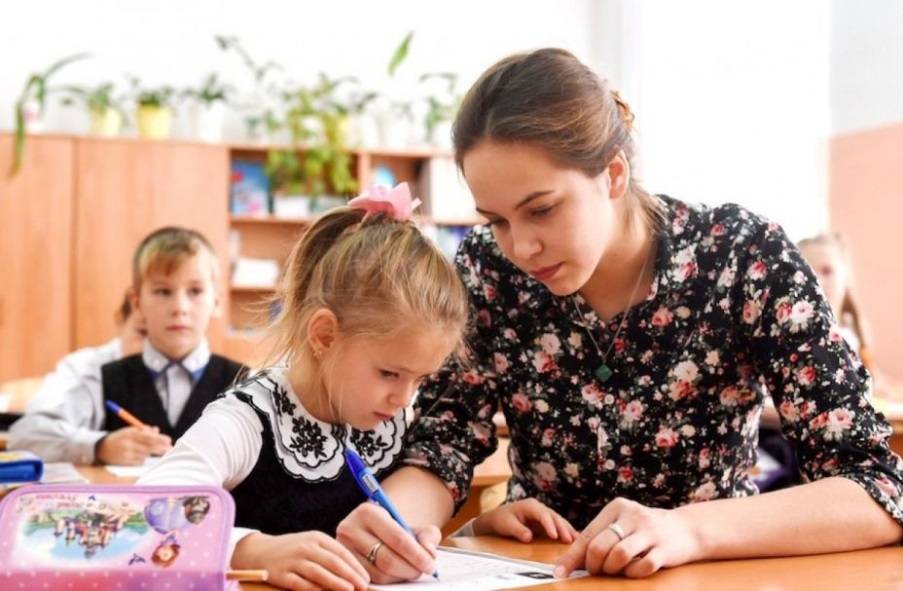 